	RECORDING REQUESTED BY	AND WHEN RECORDED MAIL TONAMEADDRESSCITYSTATE & ZIPTITLE ORDER NO.				ESCROW NO.				APN NO.	 AFFIDAVIT OF DEATH OF JOINT TENANTState of CaliforniaCounty of ______________________________________} SS___________________________________________________, of legal age, being first duly sworn, deposes and says: That _______________________________________________, the decedent mentioned in the attached certified copy of Certificate of Death, is the same person as ______________________________________________________________ named as one of the parties in that certain ________________________________ dated _____________________, executed by ________________________________________________________________________________ to _____________________________________________________________________________, as joint tenants, recorded as Instrument No. __________________________ on ______________________________, in Book ___________________, Page ___________, of _____________________ Records of _______________________ County, California, covering the following described property situated in the said County, State of California:That the value of all real and personal property owned by said decedent at date of death, including the full value of the property above described, did not then exceed the sum of $________________________________________________							____________________________________________________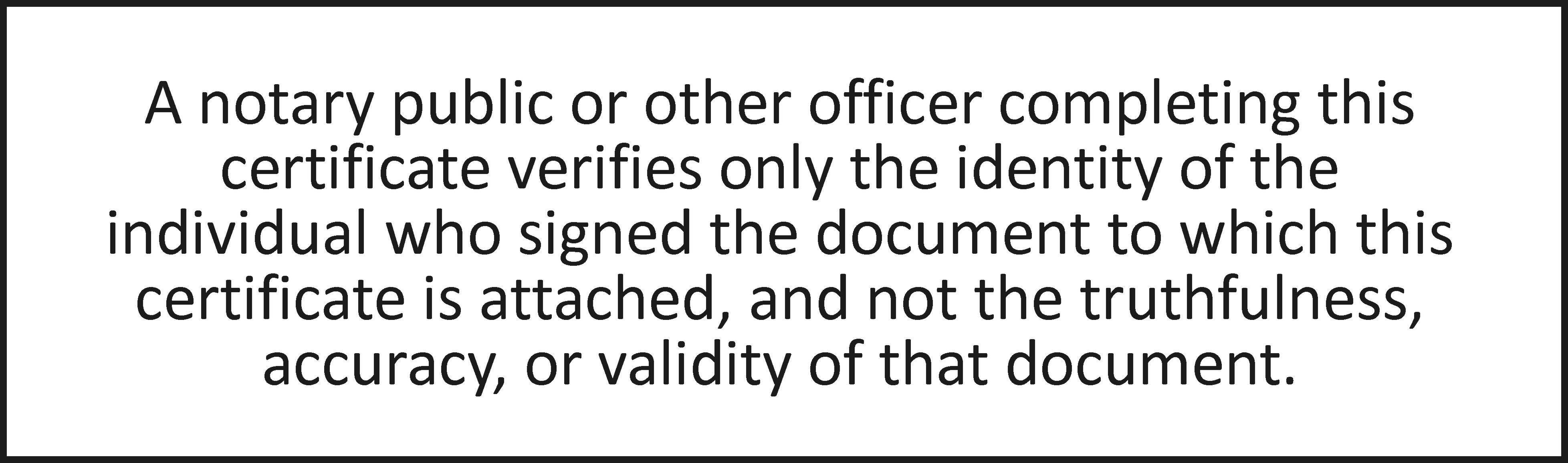 State of California County of ____________________ Subscribed and sworn to (or affirmed) before me,_____________________________________                                                                     Notary Public on this____day of _____, 20___, by ________________________, proved to me on the basis of satisfactory evidence to be the person(s) who appeared before me. Signature ________________________ Seal DOCUMENT PROVIDED BY CORINTHIAN TITLE COMPANY INC.									AFFDEATH.DOC